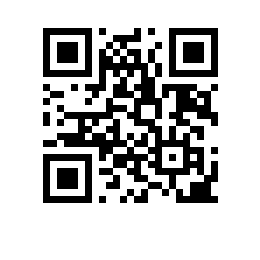 Об утверждении стоимости образовательных услуг на 2022/2023 учебный год для студентов очной формы обучения образовательных программ бакалавриата НИУ ВШЭ – Пермь, поступивших в НИУ ВШЭ – Пермь в период до 2022/2023 учебного года включительноНа основании Порядка увеличения стоимости образовательной услуги с учетом уровня инфляции, предусмотренного основными характеристиками федерального бюджета на очередной финансовый год и плановый период для студентов, переходящих на второй и последующие курсы обучения, утвержденного приказом НИУ ВШЭ от 24.04.2017 № 6.18.1-01/2404-13, Федерального закона от 06.12.2021
№ 390-ФЗ «О федеральном бюджете на 2022 год и на плановый период 2023 и 2024 годов» и в соответствии с Планом финансово-хозяйственной деятельности
НИУ ВШЭ – Пермь на 2022 г. и плановый период 2023 и 2024 гг. ПРИКАЗЫВАЮ:Утвердить стоимость образовательных услуг на 2022/2023 учебный год 
с учетом инфляции для студентов очной формы обучения образовательных программ бакалавриата НИУ ВШЭ – Пермь, поступивших в НИУ ВШЭ – Пермь в период до 2022/2023 учебного года включительно, обучающихся на местах по договорам об оказании платных образовательных услуг, согласно приложениям 1-3.Контроль исполнения приказа оставляю за собой.Директор										Г.Е. Володина